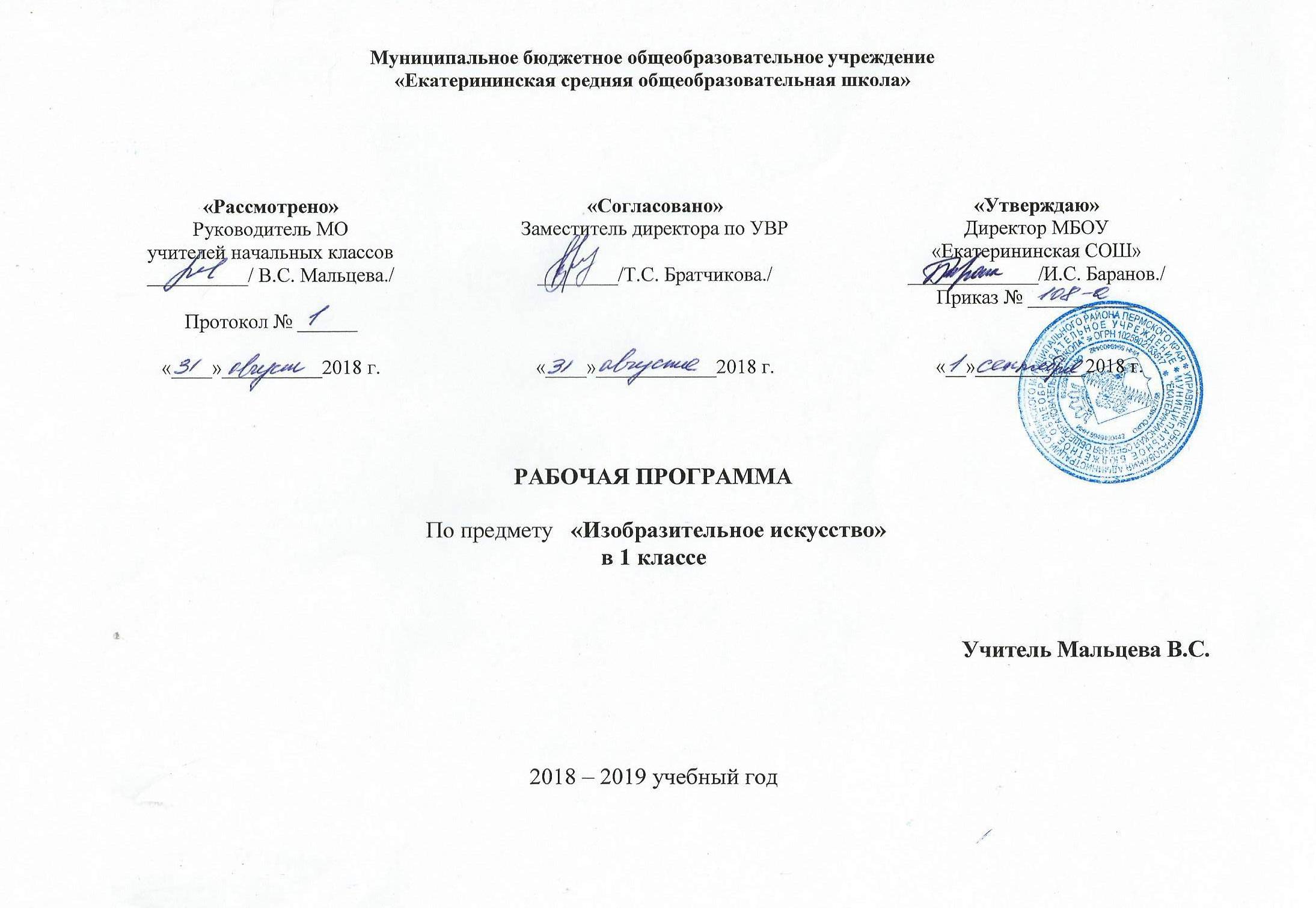 Пояснительная запискак календарно-тематическому планированию по  изобразительному  искусству  По УМК «Школа России»1 класс (33 часа) (из расчета 1 час в неделю)    Данная рабочая программа разработана на основе: Рабочая программа Министерство образования РФ. Изобразительное искусство. 1 класс. Б.М. Неменский2011. – М.: Просвещение, 2011 Цель учебного предмета «Изобразительное искусство» в общеобразовательной школе — формирование художественной культуры учащихся как неотъемлемой части культуры духовной, т. е. культуры мироотношений, выработанных поколениями. Эти ценности как высшие ценности человеческой цивилизации, накапливаемые искусством, должны быть средством очеловечения, формирования нравственно-эстетической отзывчивости на прекрасное и безобразное в жизни и искусстве, т. е. зоркости души ребенка.Общая характеристика учебного предмета
         Курс разработан как целостная система введения в художественную культуру и включает в себя на единой основе изучение всех основных видов пространственных (пластических) искусств: изобразительных — живопись, графика, скульптура; конструктивных — архитектура, дизайн; различных видов декоративно-прикладного искусства, народного искусства  —   традиционного крестьянского и народных промыслов, а также постижение роли   художника    Систематизирующим методом является выделение трех основных видов художественной деятельности для визуальных пространственных искусств:—  изобразительная художественная деятельность;—  декоративная художественная деятельность;—  конструктивная художественная деятельность.Три способа художественного освоения действительности — изобразительный, декоративный и конструктивный — в начальной школе выступают для детей в качестве хорошо им понятных, интересных и доступных видов художественной деятельности: изображение, украшение, постройка. Постоянное практическое участие школьников в этих трех видах деятельности позволяет систематически приобщать их к миру искусства.Предмет «Изобразительное искусство» предполагает сотворчество учителя и ученика; диалогичность; четкость поставленных задач и вариативность их решения; освоение традиций художественной культуры и импровизационный поиск личностно значимых смыслов.Основные виды учебной деятельности — практическая художественно-творческая деятельность ученика и восприятие красоты окружающего мира и произведений искусства.Практическая художественно-творческая деятельность (ребенок выступает в роли художника) и деятельность по восприятию искусства (ребенок выступает в роли зрителя, осваивая опыт художественной культуры) имеют творческий характер. Учащиеся осваивают различные художественные материалы (гуашь и акварель, карандаши, мелки, уголь, пастель, пластилин, глина, различные виды бумаги, ткани, природные материалы), инструменты (кисти, стеки, ножницы и т. д.), а также художественные техники (аппликация, коллаж, монотипия, лепка, бумажная пластика и др.).Одна из задач — постоянная смена художественных материалов, овладение их выразительными возможностями. Многообразие видов деятельности стимулирует интерес учеников к предмету, изучению искусства и является необходимым условием формирования личности каждого.Восприятие произведений искусства предполагает развитие специальных навыков, развитие чувств, а также овладение образным языком искусства. Только в единстве восприятия произведений искусства и собственной творческой практической работы происходит формирование образного художественного мышления детей.Особым видом деятельности учащихся является выполнение творческих проектов и презентаций. Для этого необходима работа со словарями, поиск разнообразной художественной информации в Интернете.Развитие художественно-образного мышления учащихся строится на единстве двух его основ: развитие наблюдательности, т.е. умения вглядываться в явления жизни, и развитие фантазии, т. е. способности на основе развитой наблюдательности строить художественный образ, выражая свое отношение к реальности.Наблюдение и переживание окружающей реальности, а также способность к осознанию своих собственных переживаний, своего внутреннего мира являются важными условиями освоения детьми материала курса. Конечная цель — духовное развитие личности, т. е. формирование у ребенка способности самостоятельного видения мира, размышления о нем, выражения своего отношения на основе освоения опыта художественной культуры.Восприятие произведений искусства и практические творческие задания, подчиненные общей задаче, создают условия для глубокого осознания и переживания каждой предложенной темы. Этому способствуют также соответствующая музыка и поэзия, помогающие детям на уроке воспринимать и создавать заданный образ.Рабочая программа «Изобразительное искусство» предусматривает чередование уроков индивидуального практического творчества учащихся и уроков коллективной творческой деятельности.Коллективные формы работы могут быть разными: работа по группам; индивидуально-коллективная работ, когда каждый выполняет свою часть для общего панно или постройки. Совместная творческая деятельность учит детей договариваться, ставить и решать общие задачи, понимать друг друга, с уважением и интересом относиться к работе товарища, а общий положительный результат дает стимул для дальнейшего творчества и уверенность в своих силах. Чаще всего такая работа — это подведение итога какой-то большой темы и возможность более полного и многогранного ее раскрытия, когда усилия каждого, сложенные вместе, дают яркую и целостную картину.Обсуждение детских работ с точки зрения их содержания, выра зительности, оригинальности активизирует внимание детей, формирует опыт творческого общения.Периодическая организация выставок дает детям возможность заново увидеть и оценить свои работы, ощутить радость успеха. Выполненные на уроках работы учащихся могут быть использованы как подарки для родных и друзей, могут применяться в оформлении школы.Личностные, метапредметные и предметные результаты освоения учебного предметаВ результате изучения курса «Изобразительное искусство» в начальной школе должны быть достигнуты определенные результаты.Личностные результаты отражаются в индивидуальных качественных свойствах учащихся, которые они должны приобрести в процессе освоения учебного предмета по программе «Изобразительное искусство»:чувство гордости за культуру и искусство Родины, своего народа;уважительное отношение к культуре и искусству других народов нашей страны и мира в целом;понимание особой роли культуры и  искусства в жизни общества и каждого отдельного человека;сформированность эстетических чувств, художественно-творческого мышления, наблюдательности и фантазии;сформированность эстетических потребностей — потребностей в общении с искусством, природой, потребностей в творческом  отношении к окружающему миру, потребностей в самостоятельной практической творческой деятельности;овладение навыками коллективной деятельности в процессе совместной творческой работы в команде одноклассников под руководством учителя;умение сотрудничать с товарищами в процессе совместной деятельности, соотносить свою часть работы с общим замыслом;умение обсуждать и анализировать собственную  художественную деятельность  и работу одноклассников с позиций творческих задач данной темы, с точки зрения содержания и средств его выражения.Метапредметные результаты характеризуют уровеньсформированности  универсальных способностей учащихся, проявляющихся в познавательной и практической творческой деятельности:овладение умением творческого видения с позиций художника, т.е. умением сравнивать, анализировать, выделять главное, обобщать;овладение умением вести диалог, распределять функции и роли в процессе выполнения коллективной творческой работы;использование средств информационных технологий для решения различных учебно-творческих задач в процессе поиска дополнительного изобразительного материала, выполнение творческих проектов отдельных упражнений по живописи, графике, моделированию и т.д.;умение планировать и грамотно осуществлять учебные действия в соответствии с поставленной задачей, находить варианты решения различных художественно-творческих задач;умение рационально строить самостоятельную творческую деятельность, умение организовать место занятий;осознанное стремление к освоению новых знаний и умений, к достижению более высоких и оригинальных творческих результатов.Предметные результаты характеризуют опыт учащихся в художественно-творческой деятельности, который приобретается и закрепляется в процессе освоения учебного предмета:знание видов художественной деятельности: изобразительной (живопись, графика, скульптура), конструктивной (дизайн и архитектура), декоративной (народные и прикладные виды искусства);знание основных видов и жанров пространственно-визуальных искусств;понимание образной природы искусства;эстетическая оценка явлений природы, событий окружающего мира;применение художественных умений, знаний и представлений в процессе выполнения художественно-творческих работ;способность узнавать, воспринимать, описывать и эмоционально оценивать несколько великих произведений русского и мирового искусства;умение обсуждать и анализировать произведения искусства, выражая суждения о содержании, сюжетах и вырази тельных средствах; усвоение названий ведущих художественных музеев России и художественных музеев своего региона;умение видеть проявления визуально-пространственных искусств в окружающей жизни: в доме, на улице, в театре, на празднике;способность использовать в художественно-творческой деятельности различные художественные материалы и художественные техники;  способность передавать в художественно-творческой деятельности характер, эмоциональные состояния и свое отно шение к природе, человеку, обществу;умение компоновать на плоскости листа и в объеме задуманный художественный образ;освоение умений применять в художественно—творческой  деятельности основ цветоведения, основ графической грамоты;овладение  навыками  моделирования из бумаги, лепки из пластилина, навыками изображения средствами аппликации и коллажа; умение характеризовать и эстетически оценивать разнообразие и красоту природы различных регионов нашей страны;умение рассуждать о многообразии представлений о красоте у народов мира, способности человека в самых разных природных условиях создавать свою самобытную художественную культуру;изображение в творческих работах  особенностей художественной культуры разных (знакомых по урокам) народов, передача особенностей понимания ими красоты природы, человека, народных традиций;умение узнавать и называть, к каким художественным культурам относятся предлагаемые (знакомые по урокам) произведения изобразительного искусства и традиционной культуры;способность эстетически, эмоционально воспринимать красоту городов, сохранивших исторический облик, — свидетелей нашей истории;умение  объяснять значение памятников и архитектурной среды древнего зодчества для современного общества;выражение в изобразительной деятельности своего отношения к архитектурным и историческим ансамблям древнерусских городов;умение приводить примеры произведений искусства, выражающих красоту мудрости и богатой духовной жизни, красоту внутреннего  мира человека.Неменская  Л.А. Ты изображаешь, украшаешь и строишь. Учебник для 1  класса. – М.: Просвещение, 2011.Тематическое планированиеI четверть – 9 недель ( 9 ч);II четверть – 7 недель (7ч);III четверть – 10 недель (10 ч);IV четверть – 8 недель (8 ч).№ п/пТема Количество часов1Ты изображаешь. Знакомство с Мастером Изображения9 ч2Ты украшаешь. Знакомство с Мастером Украшения7 чТы строишь. Знакомство с Мастером Постройки11чИзображение, украшение, постройка всегда помогают друг другу5чИтого 33ч№ 
п /пРаздел; 
тема урокаДата Тип урокаЭлементы 
 содержанияТребования 
к уровню подготовки 
обучающихсяВид контроляЭлементы 
дополнительного 
содержания № 
п /пРаздел; 
тема урокаДата Тип урокаЭлементы 
 содержанияТребования 
к уровню подготовки 
обучающихсяВид контроляЭлементы 
дополнительного 
содержания 12345678I четверть (9 ч)I четверть (9 ч)I четверть (9 ч)I четверть (9 ч)I четверть (9 ч)I четверть (9 ч)I четверть (9 ч)I четверть (9 ч)Ты учишься изображать  (9часов)Ты учишься изображать  (9часов)Ты учишься изображать  (9часов)Ты учишься изображать  (9часов)Ты учишься изображать  (9часов)Ты учишься изображать  (9часов)Ты учишься изображать  (9часов)Ты учишься изображать  (9часов)1Изображения всюду вокруг нас 5.09Введение новых знанийИзображения в жизни человека. Изображая мир, учимся его видеть и понимать. формирование поэтического видения мира. Предмет «Изобразительное искусство». Чему будем учиться на уроке. Знакомство с мастером изображения.Находить в окружающей действительности изображения, сделанные художниками.Рассуждать о содержании рисунков, сделанных детьми.Рассматривать иллюстрации (рисунки) в детских книгах.Придумывать и изображать то, что каждый хочет, умеет, любит.ТекущийРоль изобразительного искусства в повседневной жизни человека2Мастер Изображения учит видеть(Изображение сказочного леса, где все деревья похожи на разные по форме листья)12.09Введение новых знанийКомбинированныйРассказать о своих наблюдениях.Находить, рассматривать красоту (интересное, эмоционально-образное, необычное) в обыкновенных явлениях (деталях) природы (листья, капли дождя, паутинки, камушки, кора деревьев и т. п.) и рассуждать об увиденном (объяснять увиденное).Видеть зрительную метафору (на что похоже) в выделенных деталях природы.Выявлять геометрическую форму простого плоского тела (листьев)Создавать, изображать на плоскости  графическими средствами (цветные карандаши, фломастеры) заданный (по смыслу) метафорический образ на основе выбранной геометрической формы (сказочный лес, где все деревья похожи на разные по форме листья).Текущий.Ответы на вопросыСравнивать различные листья на основе выявления их геометрических форм.3Мастер Изображения учит видеть(Изображение животных)19.09Рассказать о своих наблюдениях.Находить, рассматривать красоту (интересное, эмоционально-образное, необычное) в обыкновенных явлениях (деталях) природы (листья, капли дождя, паутинки, камушки, кора деревьев и т. п.) и рассуждать об увиденном (объяснять увиденное).Видеть зрительную метафору (на что похоже) в выделенных деталях природы.Выявлять геометрическую форму простого плоского тела (листьев).Создавать, изображать на плоскости  графическими средствами (цветные карандаши, фломастеры) заданный (по смыслу) метафорический образ на основе выбранной геометрической формы (животные: чем похожи и чем отличаются).Самосто-ятельная работа по образцу4Изображать можно пятном(превращение произвольно сделанного кистью и крской пятна в изображение зверушки – дорисовать ушки, лапы, хвост и т. д) 26.09Введение новых знанийКомбинированныйРассказать о своих наблюдениях.Использовать пятно как основу изобразительного образа на плоскости.Соотносить форму пятна с опытом зрительных впечатлений.Видеть зрительную метафору —находить потенциальный образ в случайной форме силуэтного пятна и проявлять его путем дорисовки.Воспринимать и анализировать (на доступном уровне) изображения на основе пятна в иллюстрациях художников к детским книгам.Овладевать первичными навыками изображения на плоскости с помощью пятна, навыками работы кистью и краской.Создавать изображения на основе пятна методом от целого к частностям (создание образов зверей, птиц, рыб способом «превращения», т.е. дорисовывания пятна (кляксы).Самосто-ятельная работа по образцу5Изображать можно в объеме (превращение комка пластилина в птицу или зверушку)3.10Введение новых знанийКомбинированныйРассказать о своих наблюдениях.Находить выразительные, образные объемы в природе (облака, камни, коряги, плоды и т. д.). Обсуждение.Воспринимать выразительность большой формы в скульптурных изображениях, наглядно сохраняющих образ исходного природного материала (скульптуры С. Эрьзи, С. Коненкова).Овладевать первичными навыками изображения в объеме.Изображать в объеме птиц, зверей способами вытягивания и вдавливания (работа с пластилином).Самосто-ятельная работа по образцуБеседа о животных, их особенностях6Изображать можно линией    (рисунок линией на тему «Расскажи нам о себе»)10.10Введение новых знаний.КомбинированныйРассказать о своих наблюдениях.Знакомиться с графикой как видом искусства, различными графическими материалами и средствами выразительности.Находить и наблюдать линии и их ритм в природе, произведениях искусства.Овладевать первичными навыками изображения на плоскости с помощью линии, навыками работы графическими материалами (черный фломастер, простой карандаш, гелевая ручка).Самосто-ятельная работа по образцуСочинять и рассказывать с помощью линейных изображений маленькие сюжеты из своей жизни.7Разноцветные краски(проба красок – создание красочного коврика)17.10Введение новых знаний.КомбинированныйРассказать о своих наблюдениях.Соотносить цвет с вызываемыми им предметными ассоциациями (что бывает красным, желтым и т. д.), приводить примеры.Экспериментировать, исследовать возможности краски в процессе создания различных цветовых пятен, смешений и наложений цветовых пятен при создании осенних листьев, красочных ковриков.Овладевать первичными навыками работы гуашью. Самосто-ятельная работа по образцу8Изображать можно и то, что невидимо (настроение)(изображение радости и грусти - изображение с помощью цвета и ритма может быть беспредметным24.10Введение новых знаний.КомбинированныйРассказать о передаче в произведениях искусства и в рисунках настроения, чувств.Соотносить восприятие цвета со своими чувствами и эмоциями. Изображать радость или грусть (работа гуашью).Осознавать, что изображать можно не только предметный мир, но и мир наших чувств (радость или грусть, удивление, восторг и т. д.).Самосто-ятельная работа по образцуПрослушивание музыкального произведения9Художники и зрители (обобщение темы)31.11Введение новых знаний.Обсуждать и анализировать работы одноклассников с позиций творческих задач данной темы, с точки зрения содержания и средств его выражения.Воспринимать и эмоционально оценивать выставку творческих работ одноклассников. Участвовать в обсуждении выставки.Рассуждать о своих впечатлениях и эмоционально оценивать их, отвечать на вопросы по содержанию произведений художников (В. Васнецов, М. Врубель, Н. Рерих, В. Ван Гог и др.). Представить творческую работу – персонажа из сказки. Рассказать о его основных качествах.Текущий.Ответы на вопросыII четверть (7 ч)Ты украшаешь (8 ч)II четверть (7 ч)Ты украшаешь (8 ч)II четверть (7 ч)Ты украшаешь (8 ч)II четверть (7 ч)Ты украшаешь (8 ч)II четверть (7 ч)Ты украшаешь (8 ч)II четверть (7 ч)Ты украшаешь (8 ч)II четверть (7 ч)Ты украшаешь (8 ч)II четверть (7 ч)Ты украшаешь (8 ч)10Мир полон украшений Цветы (составление (с помощью учителя)букета (корзины) из вырезанных сказочных цветов)14.11Введение новых знаний.Рассказать об украшениях в нашем доме. Находить примеры декоративных украшений в окружающей действительности (в школе, дома, на улице). Видеть неожиданную красоту в неброских, на первый взгляд незаметных, деталях природы, любоваться красотой природы.Создавать роспись цветов-заготовок, вырезанных из цветной бумаги (работа гуашью).Наблюдать и эстетически оценивать украшения в природе.Составлять из готовых цветов коллективную работу (поместив цветы в нарисованную на большом листе корзину или вазу).Самосто-ятельная работа по образцуБеседа о многообразии цветов11Красоту нужно уметь замечать21.11Введение новых знаний.КомбинированныйНаходить природные узоры (сережки на ветке, кисть ягод, иней и т. д.) и любоваться ими, выражать в беседе свои впечатления.Разглядывать узоры и формы, созданные природой, интерпретировать их в собственных изображениях и украшениях.Осваивать простые приемы работы в технике графической росписи, монотипии (плоскостной аппликации).Изображать (декоративно) птиц, бабочек, рыб и т. д., передавая характер их узоров, расцветки, форму украшающих их деталей, узорчатую красоту фактуры. Самосто-ятельная работа по образцусотрудничать в процессе совместной деятельности.                                                            12Узоры на крыльях(украшение крыльев бабочки)28.11Введение новых знаний.КомбинированныйРассказать о том, где мы встречаем орнаменты?Находить орнаментальные украшения в предметном окружении человека, в предметах, созданных человеком.Рассматривать орнаменты, находить в них природные и геометрические мотивы.Придумывать свой рисунок для крыльев бабочкиСамосто-ятельная работа по образцу13Красивые рыбы(украшение рыбок узорами чешуи (в технике монотипии с графической дорисовкой))5.12Введение новых знаний.КомбинированныйОсваивать простые приемы работы в технике плоскостной и объемной аппликации, живописной и графической росписиВидеть декоративную красоту фактурных поверхностей в природных узорах освоить простые приемы техники монотипии.Развитие наблюдательности и эстетического понимания красоты разнообразных фактур природного мираВидеть ритмическое соотношение пятна и линииНаучиться соотносить пятно и линию в декоративном узореСамосто-ятельная работа по образцу14Украшение птиц(объемная аппликация)12.12Введение новых знаний.КомбинированныйРазвитие декоративного чувства при рассматривании цвета и фактуры материала, при совмещении материалов.Видеть характер формы декоративно понимаемых элементов в природе, их выразительность.Овладеть первичными навыками работы в объемной аппликацииСамосто-ятельная работа по образцу15Узоры, которые создали люди19.12Введение новых знаний.КомбинированныйРассказать о том, где мы встречаем орнаменты?Находить орнаментальные украшения в предметном окружении человека, в предметах, созданных человеком.Рассматривать орнаменты, находить в них природные и геометрические мотивы.Придумать свой орнамент: графическая работа.Самосто-ятельная работа по образцуВыполнение упражнений на симметрию, сочетание цвета16Как украшает себя человек (изображение любимых сказочных героев)26.12Введение новых знаний.КомбинированныйРассказать об украшении костюмов сказочных героев.  Рассматривать изображения сказочных героев в детских книгах.Анализировать украшения как знаки, помогающие узнавать героев и характеризующие их.Изображать сказочных героев, опираясь на изображения характерных для них украшений (шляпа Незнайки и Красной Шапочки,  т. д.).Самосто-ятельная работа III четверть (9 ч)III четверть (9 ч)III четверть (9 ч)III четверть (9 ч)III четверть (9 ч)III четверть (9 ч)III четверть (9 ч)III четверть (9 ч)17Мастер Украшения помогает сделать праздник (обобщение темы)(создание украшения для новогодней елки)16.01Введение новых знаний.КомбинированныйПридумать, как можно украсить свой класс к празднику Нового года, какие можно придумать украшения, фантазируя на основе несложного алгоритма действий.Выделять и соотносить деятельность по изображению и украшению, определять их роль в создании новогодних украшенийСоздать несложные новогодние украшения из цветной бумаги (снежинки, гирлянды, елочные игрушки, карнавальные головные уборы).Самосто-ятельная работа по образцуВыполнение упражнений на симметрию, сочетание цветаТы строишь  (11 часов)Ты строишь  (11 часов)Ты строишь  (11 часов)Ты строишь  (11 часов)Ты строишь  (11 часов)Ты строишь  (11 часов)Ты строишь  (11 часов)Ты строишь  (11 часов)18Постройки в нашей жизни23.01Введение новых знаний.КомбинированныйРассматривать и сравнивать, различные архитектурные постройки, иллюстрации из детских книг с изображением жилищ, предметов современного дизайна с целью развития наблюдательности и представлений о многообразии и выразительности конструктивных пространственных форм.Изобразить придуманный дом для себя и своих друзей или сказочные дома героев детских книг и мультфильмовСамосто-ятельная работа19Дома бывают разными30.01Введение новых знаний.КомбинированныйСоотносить внешний вид архитектурной постройки с ее назначением.Анализировать, из каких основных частей состоят дома.Конструировать изображение дома с помощью печаток («кирпичиков») (работа гуашью) или аппликацияРассказать о различных частях дома.                                       Самосто-ятельная работа по образцуОбъединение домиков в единую композицию.                                                         20Домики, которые построила природа 6.02Введение новых знаний.КомбинированныйРассказать о домиках, которые существуют в природе.             Наблюдать постройки в природе (птичьи гнезда, норки зверей, пчелиные соты, панцирь черепахи, раковины, стручки, орешки и т. д.), Анализировать их форму, конструкцию, пропорции.Изображать (или лепить) сказочные домики в форме овощей, фруктов, грибов, цветов и т. п. Самосто-ятельная работа по образцу21Дом снаружи и внутри20.02Введение новых знаний.КомбинированныйРассказать о форме букв, их украшении. Придумывать и изображать фантазийные дома (в виде букв алфавита, различных бытовых предметов и др.), их вид снаружи и внутри (работа восковыми мелками, цветными карандашами, фломастерами, возможен фон – акварель или цветная бумага). Понимать взаимосвязь внешнего вида и внутренней конструкции дома.Самосто-ятельная работа по образцу22Строим город 27.02Введение новых знаний.КомбинированныйРассказать об элементах игрового городка.Рассматривать и сравнивать реальные элементы разных форм. Овладевать первичными навыками конструирования из бумаги. Конструировать (строить) из бумаги (или коробочек-упаковок) разнообразные дома, создавать коллективный макет игрового городка (детской площадки).Самосто-ятельная работа по образцуРассматривание иллюстраций городов23Строим город (постройка домика из бумаги путем складывания из цилиндра)5.03КомбинированныйРассказать об элементах игрового городка.Рассматривать и сравнивать реальные элементы разных форм. Овладевать первичными навыками конструирования из бумаги. Конструировать (строить) из бумаги (или коробочек-упаковок) разнообразные дома, создавать коллективный макет игрового городка (детской площадки).Самосто-ятельная работа по образцу24Все имеет свое строение (создание  из простых геометрических форм (заранее вырезанных прямоугольников, кругов, овалов, треугольников) изображений зверей в технике аппликации)12.03Введение новых знаний.КомбинированныйРассказать  о создании образов сказочных животных, их характерах, особенностях формы.  Анализировать различные предметы с точки зрения строения их формы, их конструкции.Изображение животных в технике аппликации.Составлять, конструировать из простых геометрических форм (прямоугольников, кругов, овалов, треугольников)                         Самосто-ятельная работа по образцу25Строим вещи (конструирование упаковок или сумок, украшение их)19.03Введение новых знаний.КомбинированныйРассказать о том, какие предметы может сконтруировать Мастер Постройки.                                   Понимать, что в создании формы предметов быта принимает участие художник-дизайнер, который придумывает, как будет этот предмет выглядеть.Конструировать (строить) из бумаги различные простые бытовые предметы, упаковки, а затем украшать их, производя правильный порядок учебных действий.Самосто-ятельная работа по образцуIV четверть (8 ч)IV четверть (8 ч)IV четверть (8 ч)IV четверть (8 ч)IV четверть (8 ч)IV четверть (8 ч)IV четверть (8 ч)IV четверть (8 ч)26Город, в котором мы живем 2.04Введение новых знаний.КомбинированныйРассказать об особенностях нашего города.                           Понимать, что в создании городской среды принимает участие художник-архитектор, который придумывает, каким быть городу..Делать зарисовки города по впечатлению после экскурсии.Самосто-ятельная 27Город, в котором мы живем 9.04КомбинированныйУчаствовать в создании коллективных панно-коллажей.  Участвовать в обсуждении итогов совместной практической деятельности.Овладевать навыками коллективной творческой деятельности под руководством учителя.Самосто-ятельная работа по образцу28Город, в котором мы живем (обобщение темы четверти)(Выставка работ, их обсуждение)16.04КомбинированныйУчаствовать в создании коллективных панно-коллажей.  Участвовать в обсуждении итогов совместной практической деятельности.Овладевать навыками коллективной творческой деятельности под руководством учителя.Текущий.Ответы на вопросыОбъединение домиков в единую композицию.                                                         Изображение, украшение, постройка всегда помогают друг другу (5 часов)Изображение, украшение, постройка всегда помогают друг другу (5 часов)Изображение, украшение, постройка всегда помогают друг другу (5 часов)Изображение, украшение, постройка всегда помогают друг другу (5 часов)Изображение, украшение, постройка всегда помогают друг другу (5 часов)Изображение, украшение, постройка всегда помогают друг другу (5 часов)Изображение, украшение, постройка всегда помогают друг другу (5 часов)Изображение, украшение, постройка всегда помогают друг другу (5 часов)16.0429Три Брата-Мастера всегда трудятся вместе(игра в художников и зрителей)23.04КомбинированныйРазличать три вида художественной деятельности.Анализировать деятельность Мастера Изображения, Мастера Украшения и Мастера Постройки, их «участие» в создании произведений искусства (изобразительного, декоративного, конструктивного)Воспринимать и обсуждать выставку детских работ (рисунки, скульптура, постройки, украшения), выделять в них знакомые средства выражения, определять задачи, которые решал автор в своей работе.Текущий.Ответы на вопросы30«Праздник весны». Конструирование из бумаги(Бумагопластика)30.04Введение новых знаний.КомбинированныйНаблюдать и анализировать природные формы.Фантазировать, придумывать декор на основе алгоритмически заданной конструкции. Придумывать, как достраивать простые заданные формы, изображая различных насекомых, птиц, цветов на основе анализа зрительных впечатлений, а также свойств и возможностей заданных художественных материалов. Овладевать художественными приемами работы с бумагой (бумагопластика), графическими материалами, красками.Самосто-ятельная работа по образцу31Разноцветные жуки(конструирование и украшение птиц)7.05КомбинированныйНаблюдать и анализировать природные пространственные формы.Придумывать как достраивать простые заданные формы,изображая различных насекомых, птиц, сказочных персонажейОвладевать художественными приемами работы с бумагой (бумагопластика), графическими материалами.Самосто-ятельная работа по образцу32Сказочная страна (коллективное панно по сказке)14.05КомбинированныйПовторять и варьировать систему несложных действий с художественными материалами, выражая собственный замысел.Творчески играть в процессе работы с художественными материалами, изобретая, экспериментируя в художественной деятельности свои переживания и наблюдения жизни.Сотрудничать с товарищами в процессе совместной работы (под руководством учителя), выполнять свою часть работы в соответствии с общим замыслом.Овладевать навыками коллективной деятельности, работать организованно в команде одноклассников под руководством учителяСамосто-ятельная работа по образцуПрослушивание сказки, просмотр мультфильма33Времена года21.05КомбинированныйУчиться поэтическому видению мира, развивать фантазию и воображение.Участвовать в создании в создании коллективного панно коллажа с изображением сказочного мира, применяя приобретенные навыки работы с художественными материалами.Соотносить  цель, большую задачу с созданием отдельных деталей для панно.Выделять этапы работы в соответствии с поставленной цельюОвладеть навыками образного видения и пространственного масштабного моделированияСамосто-ятельная работа Презентация «Времена года»